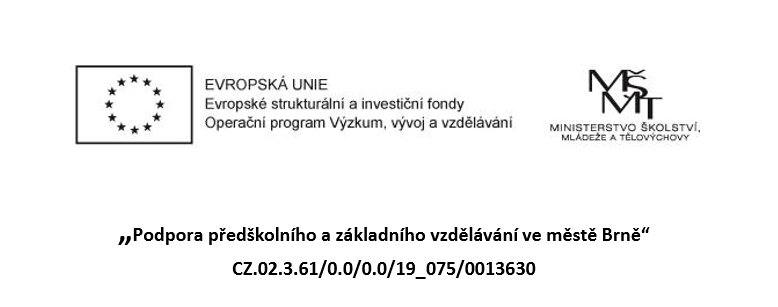 Atmosféra II.Co je atmosféra?Jakou tloušťku má atmosféra?      ……………………………………………………………………………..Vrstvy atmosféry:…………………………………………………….…………………………………………………….…………………………………………………….…………………………………………………….Ve které vrstvě atmosféry se tvoří oblaky?………………………………………………………………